² 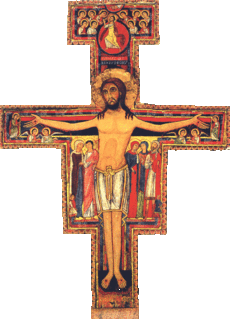 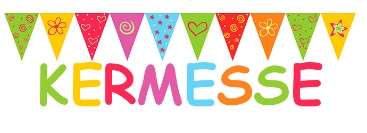 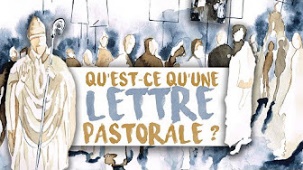 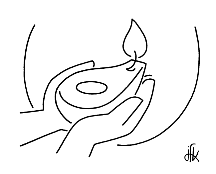 Samedi 20 Mai  2023Saint Bernardin  11h00 : Baptême à Sarrians de Lisa DEPRADES18h30 : Messe des familles à Loriol. Int : Alvarro GOMESDimanche 21 Mai 7ème dim de Pâques.  10h00 : Messe à Sarrians. Int : Lundi  22 Mai 2023Sainte Rita16h30 : catéchisme à Loriol18h00 : Messe à Loriol. Int : Pierrette CHABRANMardi 23 Mai   16H30 : catéchisme à Sarrians et à Loriol18h15 : Messe à Sarrians. Int : Marcel TORTMercredi 24 Mai 2023   Journée de convivialité des prêtres aux Baux de Provence. 18h00 : Messe à Loriol. Int : Henri ABRIEUJeudi 25 Mai 2023Saint Bède le Vénérable8h00 : Adoration à Loriol. 8h45 : Messe à Loriol. Int : Joséphine INGOULENMatinée : rencontre des prêtres du doyenné à Pernes.19h00 : réunion bureau DevalpatrèsVendredi 26 Mai Saint Philippe Néri8h00 : Adoration à Sarrians. 8h45 : Messe à Sarrians Int : Marie Blanche PEYREL18h00 : réunion kermesse 2023.  Samedi 27 Mai  2023Saint Eutrope11h00 : Baptêmes à Loriol de Gabin et Arthur FROGER14h30 : mariage à Sarrians de Cédric ARAUJO et Céline BARGONI16h00 : Mariage à Loriol de Michaël MOULIN et Laetitia VIDAL. 18h30 : Messe à Loriol. Int : Jeanine SALOMONDimanche 28 Mai Pentecôte  10h00 : Messe à Sarrians. Int : 11h15 : Baptême de Julien MOREAU.